Idaho Technology Authority (ITA)Enterprise standards – S4000 – INFORMATION AND DATACategory:	S4XXX – Dam Inventory Standard    contents:I.		DefinitionII.		RationaleIII.		Approved Standard(s)IV.		Approved Product(s)V.		JustificationVI.		Technical and Implementation ConsiderationsVII.	Emerging Trends and Architectural DirectionsVIII.	Procedure ReferenceIX.		Review CycleX.		Contact InformationXI.		Additional Information (if any)		Revision HistoryI.	Definition	See ITA Guideline G105 (ITA Glossary of Terms) for definitions.
ii.	RationaleA statewide dam inventory layer and data standard, which is part of the Hazards data theme, is a critical source of information for land managers, emergency managers, transportation engineers, developers, and researchers. Standardized landslide inventory data supports those groups by providing an authoritative, centralized, statewide database.iii.	APPROVED STANDARD(S)See AttachmentiV.	APPROVED PRODUCTS(S)Any GIS Software, either desktop or online, capable of ingesting and displaying Open Geospatial Consortium (OGC) Web Map Standard (WMS) services.V.	JUSTIFICATIONA statewide dam inventory dataset is a critical source of information, as stated under ‘II Rationale’ in this standard. A data exchange standard supports the use of the dam inventory dataset to facility a predictable format, improve collaboration and encourage of this dataset.VI.	Technical and Implementation ConsiderationsAny GIS Software, either desktop or online, capable of ingesting and displaying Open Geospatial Consortium (OGC) Web Map Standard (WMS) services.VII.	emerging trends and architectural directionsData will be shared in accordance with Enterprise Standard S4250 – Enterprise Geographic Information System (GIS) Data Sharing Standards. VIIi.	Procedure referenceThe format, content and development of this standard adhere to Policy P5030 for Framework Standards, S4250 for Data Sharing Standards and S4220 for Geospatial Metadata.ix.	review cycleReview will occur at least annually.X.	CONTACT INFORMATIONFor more information, contact the ITA Staff at (208) 605-4064.Revision HistoryXX/XX/202X – Standard Presented to the IGC-EC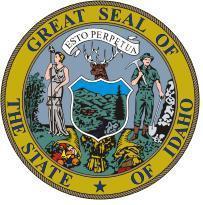 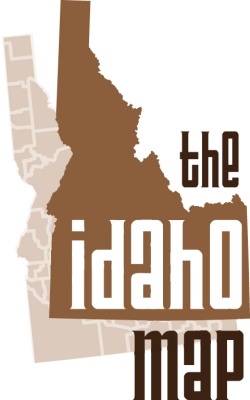 	STATE OF IDAHO	 Idaho Dam Inventory Standard Part of the Other ThemeVersion 1Effective Month Day, 2023Developed by the Other Technical Working GroupContactITA Staff Office of Information Technology Services (208) 605-4064contact@its.idaho.govCONTENTS1.	Introduction to the Dam inventory Data Exchange Standard	31.1.	Mission and Goals of the Standard	31.2.	Relationship to Existing Standards	31.3.	Description of the Standard	41.4.	Applicability and Intended Uses	41.5.	Standard Development Process	41.6.	Maintenance of the Standard	42.	Body of the Standard	52.1.	Scope and Content	52.2.	Need	52.3.	Participation in the Standard Development	52.4.	Integration with Other Standards	52.5.	Technical and Operation Context	52.5.1.	Data Environment	52.5.2.	Reference Systems	52.5.3.	Global Positioning Systems (GPS)	62.5.4.	Interdependence of Themes	62.5.5.	Encoding	62.5.6.	Resolution	62.5.7.	Accuracy	62.5.8.	Edge Matching	62.5.9.	Unique Identifier	62.5.10.	Attributes	62.5.11.	Stewardship	62.5.12.	Records Management and Archiving	72.5.13.	Metadata	73.	Data Characteristics	73.1.	Minimum Graphic Data Elements	73.2.	Optional Graphic Data Elements	73.3.	Standard Attribute Schema	73.4.	Data Quality	10Appendix A:  References	11Appendix B:  Glossary	12Introduction to the Dam Inventory StandardA statewide dam inventory is a critical source of information for land managers, emergency managers, transportation engineers, developers, and researchers. Those groups will benefit from this data because this standard is an authoritative, centralized, statewide landslide inventory. Many private sector and local, state, and federal government agencies have business needs for landslide inventory data.A dam inventory Standard is intended to facilitate integration and sharing of up-to-date dam inventory data and enhance the dissemination and use of Dam inventory information. This standard does not instruct on how dam inventory databases are designed for internal use.This standard was developed by the Hazards Technical Working Group, a subgroup of the Idaho Geospatial Council – Executive Committee (IGC-EC). This standard will be reviewed at least annually and updated as needed.Mission and Goals of the StandardThe Dam Inventory Standard supports a statewide dataset that is consistent with applicable state and national standards. It establishes the minimum attributes and geospatial database schema for the Dam Inventory Framework. The standard will communicate with and may have similar attributes to other Idaho Framework data standards. It encourages all Idaho-based agencies with geospatial dam inventory data to contribute to the Dam Inventory Framework. The Dam Inventory Framework will be appropriately shared and beneficial to all. The fields in the Dam Inventory Data Exchange Standard will be general enough to incorporate basic information without requiring major changes in internal data models. This standard allows for expansion to a more complex data structure and schema.Relationship to Existing StandardsThis Dam Inventory Exchange Standard relates to existing standards as follows:No other standards apply.Description of the StandardThis standard describes the vision and geospatial data structure of a Dam Inventory Framework in the state of Idaho. This standard is devised to be:Simple, easy to understand, and logical.Uniformly applicable, whenever possibleFlexible and capable of accommodating future expansionsDynamic in terms of continuous reviewApplicability and Intended UsesThis standard applies to the Dam inventory element of the Hazards theme of The Idaho Map (TIM).When implemented, this standard will enable access to and exchange of Idaho’s dam data for both existing use and future planning. A predictable standard will support data collaboration, improve data collection techniques, help identify and report errors, correct inaccurate entries, and allow a variety of agencies to incorporate this data in their own data products with some known level of confidence in the veracity of the product.This standard does not consider data sharing agreements, contracts, transactions, privacy concerns, or any other issues relating to the acquisition and dissemination of dam inventory data.Standard Development ProcessThe Hazards Technical Working Group is a voluntary group of private, city, county, tribal, state, and federal representatives. In 2023, the Dam Inventory Lead began developing the standard for the Dam Inventory Framework using the standard development automation tools developed by the IGC-EC to generate the first draft of the Standard. This standard was then reviewed and edited by the members of the Hazards Technical Working Group. After initial development, the draft standard document was shared with the Idaho Geospatial Council Executive Committee (IGC-EC) and the Idaho Geospatial Council (IGC) in accordance with the review and approval process described in ITA Policy P5030 Framework Standards Development.The standard was presented to the IGC-EC in <<insert month and year>> and approved by the IGC-EC in <<insert month and year>>. Maintenance of the StandardThis standard will be revised as needed and in accordance with the ITA Framework Standards Development Policy (P5030).Body of the StandardScope and ContentThe scope of the Dam Inventory Data Exchange Standard is to describe a statewide layer which identifies the physical locations and attributes of mapped dams in Idaho. NeedDam inventory maps are a key dataset needed for land managers, emergency managers, transportation engineers, developers, and researchers. This standard provides the foundation to aggregate dam data for centralized access and stewardship information. Dam inventory data is needed because public access to locations of significant land features, such a water storage dams, benefits a vast audience; the list is nearly endless.Participation in the Standard DevelopmentThe development of the Dam Inventory Data Exchange Standard adheres to the ITA Framework Standards Development Policy (P5030). The Other Standard Team tasked with developing this standard invite input and comments from private, county, state, and federal organizations. As the standard is reviewed in accordance with Policy P5030 requirements, there will be an opportunity for broad participation and input by stakeholders in the development of this standard. The process will be equally broad for input on updates and enhancements to the standard. As with all Idaho Framework standards, public review, and comments on the Dam Inventory Data Exchange Standard is encouraged.Integration with Other StandardsThe Dam Inventory Data Exchange Standard follows the same format as other Idaho geospatial framework data standards. The dam inventory standard may contain some of the same attributes as other framework standards and may adopt the field name, definition, and domain from the other standards to promote consistency.Technical and Operation ContextData EnvironmentThe data environment is a digital vector point with a specific, standardized set of attributes pertinent to the Dam Inventory Framework. Dam inventory data shared under this standard must be in a format supporting vector points.Reference SystemsThe Dam Inventory Framework will be published in the Idaho Transverse Mercator NAD83 (IDTM83) coordinate system, which is the State of Idaho’s single-zone coordinate system. Data is not required to be submitted in the IDTM83 coordinate system but must have a defined coordinate system clearly described in the metadata.Global Positioning Systems (GPS)Some data provided might contain geometry from GPS methods, and the provided metadata should describe this, if applicable. Interdependence of ThemesDam inventory geometry data may coincide with other framework data. For example, the aerial extent of the dam and the impounded reservoir must coincide exactly to the real property on which they both occupy. Vertical layers also must coincide, i.e., height, elevation, and bathymetry.Attributes found in the dam inventory layer are related to the attributes found in the elevation data sets.EncodingWhen data is imported into and exported from the Dam Inventory Framework, encoding will take place to convert data formats and attributes.ResolutionResolution will be documented in the metadata.AccuracyNo specific requirements for accuracy are specified in this standard. Accuracy will be documented in the metadata.Edge MatchingNo edge matching between jurisdictions is required.Unique IdentifierThe unique identifier is NIDID, which is the National Dam ID assigned by the National Association of Dam Safety Officers.AttributesAttributes for public and intergovernmental distribution are described in Section 3 of this standard.StewardshipPerpetual maintenance and other aspects of lifecycle management are essential to Dam Inventory Framework. Details of stewards, their roles and responsibilities, and processes are set forth, or are being planned to set forth in a Dam Inventory Framework Stewardship Plan and related documents.Records Management and ArchivingData are managed by the Idaho Department of Water Resources and hosted on ArcGIS Online.MetadataThe Dam Inventory Framework metadata will describe the methods used to update and aggregate the individual dam inventory data contributions, processes or crosswalks performed, definition of attributes, and other required information. This metadata will conform to the metadata standards as set out in ITA Standard S4220 Geospatial Metadata.Data CharacteristicsMinimum Graphic Data ElementsThe geometry of the features in the Dam Inventory Framework is vector point.Optional Graphic Data ElementsNot applicable.Standard Attribute SchemaData QualityData quality considerations for Dam inventory include:All Dam inventory should have Dam inventory IDs.Appendix A:  ReferencesIdaho Technology Authority (ITA). Information and Data Policy P5000, Category: P5030 Framework Standards Development Policy. https://ita.idaho.gov/psg/P5030.pdfIdaho Technology Authority (ITA). Enterprise Standards S4000 Geographic Information Systems (GIS) Data, Category: S4220 Geospatial Metadata. https://ita.idaho.gov/psg/S4220.pdf Idaho Department of Water Resources (IDWR). Dams of Idaho, Status and Downstream Hazard Potential. https://maps.idwr.idaho.gov/agol/DamsofIdaho/ << Add More References as Needed>>Appendix B:  GlossarySee ITA Guideline G105 (ITA Glossary of Terms) for definitions.Field NameData TypeLength DescriptionExamplesDamIDIntergerComputer-generated unique ID for each dam record142NIDIDString20National Dam IDID06064StateIDString20Water right number associated with dam for storage or power purposes; if includes XXX, not water right is associated with the dam17-2000,27-xx15DamNameString100Name of damSMITH PONDStatusString20Status of damREGULATED,NON REGULATEDYearCompletedIntegerYear dam construction was finished1975YearModifiedIntegerMost recent year dam construction was modified from original specifications2005DamHeightDoubleHeight of dam in feet measured from original ground surface to top35HydraulicHeightDoubleHeight in feet from original ground surface to pool elevation29NormalStorageDoubleStorage in acre feet of the impounded water at design pool elevation880SurfaceAreaDoubleSurface area in acres of impounded water at design pool elevation54.00DrainageAreaDoubleDrainage area in square miles above dam location26.60DownStreamHazardPotentialString20Risk to property downstream of dam in event of dam failureHIGH, LOW, NOT RATED, SIGNIFICANTSourceString100Stream on which or nearest to which the dam is constructedBIRCH CREEKSourceQualifierString100Qualifier to streamWEST FORKTributaryOfString100Stream is tributary to this streamBEAR RIVERTributaryOfQualifierString100Qualifier to TributaryOf streamSOUTH FORKDataSourceString550Method used to create the point for the dam’s locationDigitized, GPS - DownloadedMetalTagNumberString8Metal tag affixed to the dam or nearbyA0000111TRSString36Concatenation of Public Land Survey Township/Range/Section the dam is located within09N42E28CountyString50County dam in located inFREMONTSpatialDataIDInteger486796Dam Inventory NominationFramework Data Theme: OtherFramework Dataset: Dam inventoryProposed Framework Dataset Name: Dam inventoryLink to Publication Dataset of Proposed Framework Dataset: I don't knowLink to Metadata of Proposed Framework Dataset: Which collection of metadata do you want to link?Authoritative Source(s) Description: Agency creation and presently maintained by IDWR staff. No statute exists that would offer clear instruction as to how the data shall be collected, shared, revised, etc.Link to Data Exchange Standard: <Will be added when standard is approved> Trusted Source Description: Agency creation and presently maintained by IDWR staff. No statute exists that would offer clear instruction as to how the data shall be collected, shared, revised, etc.Please attach copies of the agreements between Authoritative Source(s) and Trusted Source. Minimum Scale of Dataset: Please describe the proposed maintenance schedule for the dataset: Currently, maintained more or less on an as-needed basis; but not even near as well as it should be maintained.If this dataset is not a statewide coverage, please describe the methodology for developing or incorporating other data to make a statewide coverage: 